Муниципальное автономное дошкольное образовательное учреждение«Детский сад «Дюймовочка» Конспект непосредственно - образовательной деятельности в старшей группы компенсирующей направленности «Лучики» (дети 5-6 лет с ТНР)Тема: Составление рассказа по серии сюжетных картинок«Заяц и снеговик».                                                                                Воспитатель:  Гуляева Е. П. г. СоветскийОбразовательные области: речевое развитие (составление рассказа по серии картин), художественно-эстетическое развитие (коллективная аппликация «Весна»)Интеграция видов деятельности: коммуникативная (беседа, составление рассказа), продуктивная (коллективная аппликация), двигательная (игра малой подвижности «Веснянка», физминутка «Снеговик»)Лексическая тема: веснаВид занятия: тематическое Цель: учить детей составлять рассказ с наглядной опорой на серию сюжетных картинок, отображающих последовательность событий и являющихся зрительным планом изложения. ЗадачиКоррекционно-образовательные:1.Закреплять представления детей о весне и ее приметах;2. Уточнять, расширять и активизировать словарь по теме «Весна»; 3. Продолжать работу по обучению составлению рассказа по серии сюжетных картинок  с опорой на схему «Паровозик» (ТРИЗ)4. Упражнять в образовании и употреблении прилагательных, согласовании их с существительными;Коррекционно-развивающие:1. Продолжать работу над четкостью дикции, интонационной выразительностью речи;2. Развивать внимание, память, творческое мышление. Коррекционно-воспитательные: 1. Воспитывать умение сопереживать герою картины, понимать его чувства. Планируемый результат: дети составляют рассказ с наглядной опорой на серию сюжетных картинок, отображающих последовательность событий и являющихся зрительным планом изложения. Подготовительная работа: рассматривание картинок из серии «Времена года», чтение стихов о весенних явлениях, разучивание игры «Веснянка», физминутки «Снеговик»Словарная работа: Существительные: весна, заяц, снеговик; Прилагательные: ласковое, теплое, яркое, липкий, мокрый, грязный, зернистый, звонкие, быстрые, разговорчивые, торопливые; Глаголы: лепить, подпрыгивать, подставить, пригорюнился, пригревать, растаять.  Оборудование:Демонстрационный материал: серия сюжетных картинок «Заяц и снеговик»; схема «Паровозик» (ТРИЗ), плакат «Весна», письмо от Весны.Раздаточный материал: картинки для аппликации (солнышко, ручеёк, снежный ком, проталинки с подснежниками, дерево с почками, птицы грачи), клей, салфетки, дощечки.  ТСО: проектор, ноутбук, интерактивная доскаВремя проведения: 20 минутМесто проведения: групповая комнатаКоличество детей: 8 человекХод занятия: 1. Орг. момент. Введение в тему.Дети входят в группу, здороваются с гостями.Воспитатель: Прислушайтесь. Кто это так тихо прошагал за окном?Загадка:Кто пришел так тихо-тихо? Ну, конечно не слониха, И, конечно бегемот Тихо так пройти не мог. И никто из вас не слышал, Как листок из почки вышел, И услышать не могли вы, Как зеленые травинки, Сняв зеленые ботинки, Тихо вышли из земли. И подснежник тихо вышел. И повсюду тишина. Это значит, это значит Тише всех пришла весна.Воспитатель: Сегодня 1 марта – по календарю первый день весны и я поздравляю вас с этим событием. 2. ПроблемаВоспитатель: Какой вы видите весну?Дети: красивой, тающей, зелёной, яркой, цветущей…Воспитатель: Где мы с вами живём? (на Севере) Воспитатель: На Севере весна наступает позже. Как мы с вами можем её поторопить? (ответы детей)Воспитатель:  если мы оживим весеннюю картину (показываю детям плакат «Весна» в карандаше), то весна поторопится к нам. Воспитатель: За каждое правильно выполненное задание вы будите получать цветной элемент картины и наклеивать его. Если получится оживить картину, весна поспешит в наш северный край.3. Дидактическая игра «Подбери слово» (прилагательные)Воспитатель: Посмотрите, наше солнышко не яркое. Чтобы солнышко засияло, надо сказать ему, какое оно.Воспитатель: Солнце весной какое? (яркое, теплое, ласковое, желтое, высокое, светлое, пригревающее, сияющее, дарящее радость)(дети передают цветное солнышко друг другу, сидя на стульях)Воспитатель: Посмотрите, какое красивое солнышко у нас получилось, оно улыбается нам. (имя), приклей солнышко на картину. (Ребёнок наклеивает солнце)Воспитатель: Пригрело солнышко, снег начал таять. Снег весной какой? (липкий, рыхлый, мокрый, грязный, зернистый, водянистый, скользкий, твёрдый) (дети передают снежный ком друг другу, сидя на стульях)Воспитатель: солнышко пригрело, снег начал таять, появились проталинки.(имя), приклейте проталинки на картину (дети наклеивает проталинки)Воспитатель: Тает снег, побежали ручьи. Ручьи какие? (звонкие, быстрые, говорливые, торопливые, журчащие, шумящие, обгоняющие друг друга) (дети передают голубую извилистую полоску – ручеёк  друг другу, сидя на стульях)Воспитатель: (имя), приклейте ручеёк на картину (дети наклеивает ручейки)4. Дидактическая игра «Исправь ошибку» Воспитатель: У меня есть письмо от весны. «Здравствуйте ребята! Я хочу проверить, как вы знаете признаки весны. Если это неправильный признак весны, то хлопните 1 раз в ладоши, а если правильный, то запомните его. Наступила весна. Снег тает. Затрещали сильные морозы. На реке начался ледоход. Дети надели теплые шубы, валенки. Побежали ручьи. Началась метель, вьюга. С сосулек капает. Начался листопад. Созрели ягоды. Прилетели перелётные птицы.Спасибо, продолжайте оживлять мою картину, и я потороплюсь к вам.(дети получают перелётных птиц и наклеивают их)5. Игра малой подвижности «Веснянка».Воспитатель: предлагаю отдохнуть и в игру «Веснянка» поиграть.Солнышко, солнышко, (идут по кругу, взявшись за руки) Золотое донышко. Гори. Гори ясно, Чтобы не погасло. Побежал в саду ручей, (бегут по кругу на носочках) Прилетело сто грачей, (бегут, взмахивая руками как крыльями) А сугробы тают, тают, (медленно приседают) А цветочки подрастают. (тянутся вверх, встав на носочки, подняв руки) 6. Работа по серии картинок «Заяц и снеговик». Воспитатель: В конверте еще какое-то задание. Весна просит у вас помощи. Она пишет: «Ребята, мой друг заяц Коська прислал мне картинки, хочет рассказать какую-то историю, но у меня не получается собрать эти картинки по порядку. Помогите мне узнать, что хотел рассказать заяц Коська» 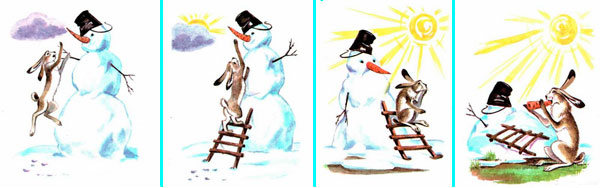 Беседа по содержанию серии сюжетных картинок.Воспитатель: Рассмотрите картинки и  карточки – схемы.(Картинки и  карточки – схемы на интерактивной доске)- На что указывает первая в схема? (расставить паровозиком)Расставьте картинки, как указывает схема. - На что указывает вторая карточка? (на место) В каком месте происходит событие? (событие происходит на лесной лужайке)- О чём спрашивает следующая карточка-схема? (в какое время года, время суток)  В какое время года происходит это событие? А в какое время суток? (весной, днём)- На что указывает четвёртая карточка? (назвать главных героев) Посмотри на каждый вагончик паровозика из картинок и найди главного героя. Что ещё нарисовано на всех картинках? - О чём спрашивает пятая карточка-схема? (что делают герои, их действия)Какие действия изображены на всех карточках? Для чего герои это делают? - О чём спрашивает шестая схема? (расставить картинки по порядку) Расставь все картинки по порядку. Придумай рассказ. Посоветуйтесь и скажите, как бы вы его назвали?Рассказывание по частям (картинкам)Заяц и Снеговик.1 картинка - На лесной полянке теплым весенним днём увидел заяц снеговика. Вместо носа у него была морковка. Захотел заяц съесть ее. Стал он подпрыгивать, не может достать морковку. 2 картинка - Подставил лесенку, потянулся, не достал. 3 картинка - Сел заяц и пригорюнился. В это время солнышко стало пригревать, снеговик начал таять. 4 картинка - Обрадовался зайчик, взял морковку и съел ее. Вот как хорошо все закончилось. Правда? А теперь давайте поиграем. 7. Физкультминутка «Снеговик»Был большой снеговик, (встают на носки, руки вверх) А теперь он невелик, (приседают) Зайка прыгал ловко, ловко и достал свою морковку (прыгают) 8. Повторение рассказа по серии картинок детьми.Воспитатель: Но мы должны написать Весне ответ. Влад расскажет рассказ про зайца Коську, а я запишу и пошлю Весне. - Молодцы, хорошее письмо получилось! И картина наша оживилась! (воспитатель наклеивает дерево с почками)9. Итог занятия.Воспитатель: О каком времени года  мы сегодня говорили на занятии? (мы говорили о весне) - Как помогали Весне? (оживляли картину, составляли рассказ)- Про кого составляли рассказ? (про зайца Коську и Снеговика)Весна дарит вам эту картину. Если вы заметите в природе признак весны, то раскрасьте возле него кружок зелёным цветом. Спасибо за помощь!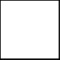 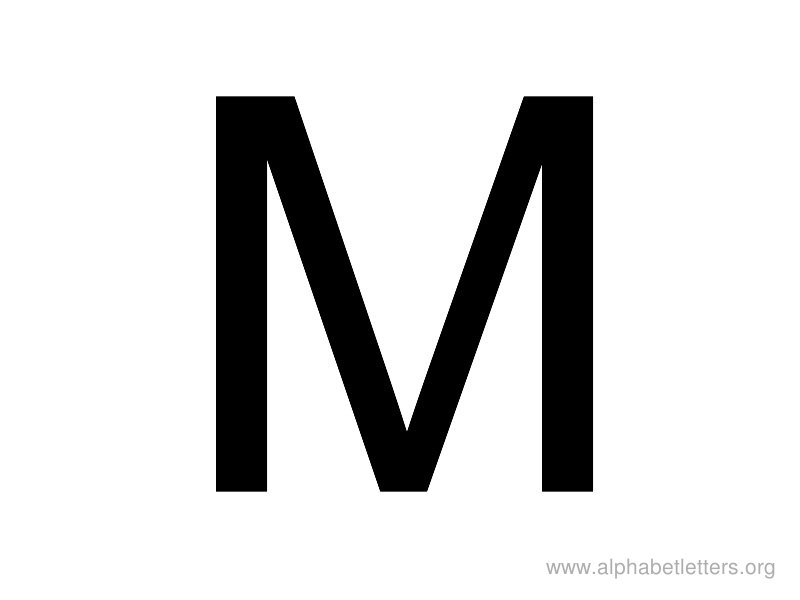 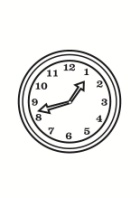 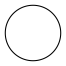 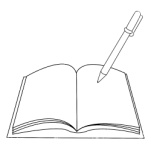 